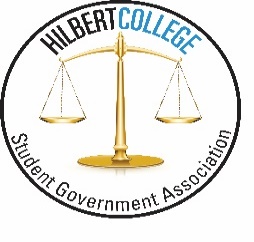 Student Government AssociationSGA Senate MeetingDecember 1st at 3:15pm“Unless someone like you cares a whole awful lot, nothing is going to get better. It's not”.-Dr. Seuss Call to Order by President Rebecca CrawfordRoll Call by Secretary Claudia HowardKayla B. has an unexcused tardy, and Kimmie Cox has an unexcused absence. Review and Approve AgendaReview and Approve the MinutesCorey moves to Review and Approve the Minutes; Seconded by Hallie; ALL IN FAVOR; Minutes were not sent out; Motion fails Questions and Comments from Audience- NONEExecutive Board ReportsPresident – Rebecca CrawfordMet with TommyHeld committee meetingWent shopping for cork board Created agendaPurchased ink for printerVice President – Nautica McCoyMet with TommySecretary- Claudia HowardCreated and sent out the Meeting MinutesCompleted Campus Climate SurveyTreasurer – Holly NidellUpdated club budgetsClimate surveyAttended Outcome Assessments meeting Attended Pokémon Go meetingMet with TommyMet with CoreyVP for Programming – Danyel NocitoUpdated club activities for Children’s PartyCreated flyersEmailed for table reservedBought decorationsChildren’s presentsAdvisors –Thomas Vane & Alex BarilecTommyMet executive board membersAttended the Pokémon Go meetingInclusion meetingAttended Timbit TuesdayAlexMet with TommyAttended Pokémon Go meetingCommittee ReportsSocial WelfareBought cork board for Commuter LoungePurchased Student Input boxesCreated student activity fee proposal Purchased plaques to put above water bottle refill stationWorked on putting an SGA survey on Blackboard Rules and RegulationsNothing to reportCommunicationsNothing to reportBudgets and Appropriations Updated even exchange accountsWrote up new procedures for treasurerEventsCreated roles for each member for the Children’s Halloween Party Carousel will be made this weekendHallie will be spray painting the carouselStage, amps, tables, chairs are all readyProps, prizes, and medals have been purchasedEvents for the futureStuff-A-Pillow in NovemberPopcorn and hot chocolate bar in December Old BusinessCharter/Re-charters NONEFundraiser Requests NONEFunding Requests NONEStudent InputSeniors have complained about financial aid not funding caps and gownsTommy says not everyone wants to purchase the full package or may choose not to walk across the stage at graduation also, whether its included in tuition or not it is still funded by the studentStudents are complaining about the speed of the cars at night around trinity hall. Students have contacted Campus safety but there is nothing they can do Student complained about having no heat in trinity hall.Thalia responded with Trinity is set to a certain temperature control all year round and they turn the heat up in JanuaryStudents want the lock on TV station in dining hall to be removed.Tommy says for now students are able to come to him and change the channelAllocations Danyel moves to allocate $600 from activities line- $350 popcorn & chocolate bar, $250 is extra for children’s bar; Seconded by Taylor; ALL IN FAVOR; Motion passesHallie moves to allocate $28.99 from the supplies line for cork board to go in commuter lounge; Seconded by Tristan; students have been complaining about the flyers being distracting in the commuter lounge so SGA will place a cork board over the microwave in the commuter longue where flyers can be posted; ALL IN FAVOR; Motion passes*Corey moves to add Mission Integration at the beginning of New Business; Seconded by Tristan; ALL IN FAVOR; Motion passes*New Business*Mission Integration*Social Justice Speaker come next yearLive nativity 2:30pmBlessings of the BrainsImproving the Chapel*Hallie moves to have stipends moved to the bottom of new business; seconded by Taylor Children’s Christmas PartyDanyel assigned roles for the *Christmas party*Holiday PotluckStipends *moved*Bi-weekly reportsElizabeth-Hilbert has great academic programsWants bigger eventsThere should be a better roommate selection processStudent likes Hilbert but is transferringMore Hilbert pride from students (pep rallies?)Kayla-Student asked what precautions would be taken if there were ever a campus shooting? Is anyone at the school trained?Commuter students feel there should be a napping areaCommuters would also like a new microwave, not all settings workHilbert to Hogwarts was fun. Students would like to see a superhero eventThalia-Students want more activities, and better advertising for the events that do go onLikes that Hilbert is small and close-knitLikes that professors really do care and are willing to helpDaniel Likes that the school has small class sizesEnjoys the Veteran’s Lounge Likes that there is now a water filter station in BogelNicholasStudents likes the support from the faculty Student feels the events have improved from last year and are betterRA’s should have food at their events Rebecca G.Likes SGA’s recent imitative but only knew about the water bottle refill stationStudent felt the Halloween party was not funCoreyThere should be seven big eventsStudents would like a music festivalStudent would like 15 small events like relay races, movie nights, kickball, and bingoTristan Student loves the friendly staffStudents would like a mural of a hawk in St. Joseph loungePaulaStudents like that the campus is small, it is easy to make friendsThe coffee machine in Paceszny Hall is out of orderStudent feels like Hilbert is a diverse environmentTaylor Classrooms are cleaned and the technology is updatedThere has been an issue with gym scheduling and clubs having to share it at their designated timesCultural Climate DiscussionHallie moves to have both the SGA meeting and the Cultural Climate discussion in the Library Conference room on the first floor; Seconded by Corey; *Discussion* there is a split senate, President calls on senate members and they explain why they feel the meeting should or shouldn’t be held in the conference room, Nautica feels it should be in the library, Nick feels it should be open to the diversity clubs on campus, everyone agrees, Nautica will have to send an email to all diversity clubs, Black Student Union, Spectrum, Common Ground Club, and Diversity Student Union, Taylor expresses that she has all night classes and her finals are this week instead of the regular undergraduate exam schedule, but she wants to be a part of the meeting. *further discussion on when to have the two meetings*Nick calls the questionRebecca seeks a motion to voteHallie moves to vote; Seconded by Kayla; ALL IN FAVOR; Motion passesTaylor moves to have the cultural climate meeting during the SGA meeting; Seconded by Danyel; *Discussion* Rebecca G. notes that the cultural climate portion of the meeting can only take place during Questions and Comments from the Audience, with no limit on the amount of times one speaks, Rebecca asks if the meeting should be private or public because having the cultural climate discussion during Questions and Comments will be on record oppose to closing the meeting or having it immediately after allowing it to be private and not recorded. *further discussion* the senate is now split, some members feel that they don’t want to offend their constituents, and others feel this is a conversation that needs to be had and we don’t want to keep anything from our constituents; All IN FAVOR; Motion failsThe cultural climate meeting will be separate meeting from the SGA meeting.Rebecca seeks a motion in having certain clubs and their e-board join the discussionHallie moves to have certain clubs and their e-board (just presidents) join the discussion; Seconded by Nautica; *Discussion*Nautica shares that diversity clubs or at least there president should be present, Corey shares that based on an incident on campus there should be a fair representation of minority present, Hallie shares it should be amongst administration, come to a common ground and then share with our constituents, Corey suggest we wait until Spring because the semester is over, Nautica wants to have the meeting now ALL IN FAVOR; Motion fails; this will be a private conversation*Taylor moves to close the meeting at 4:27pm; Danyel seconds; meeting is closed*Stipends*CLOSED MEETING**Hallie moves to reopen the meeting at 5:02pm; Taylor seconds; Meeting is open*AnnouncementsDanyel and Rebecca will have a chance to meet the CEO of Goya Foods Holidaze December 8, 2016 12-3pm in West Herr AtriumLive Nativity December 11, 2016 2:30pm  Questions and Comments from the AudienceCampus Climate Survey is on Blackboard until December 14th Social Welfare will be working on the diversity representative proposal and also a proposal to Campus Safety for tickets and to have speed bumpsStudents can talk to Bob Pawelski about the TV stationsIn response to shooting and response, every two years there is a college wide safety and trainingAdjournment of Senate MeetingNautica moves to adjourn the Senate meeting at 3:48pm; Holly seconds; All in Favor; Motion PassesMeeting is adjourned at 5:27pmSecretary							            Date of ApprovalStudent Government Association